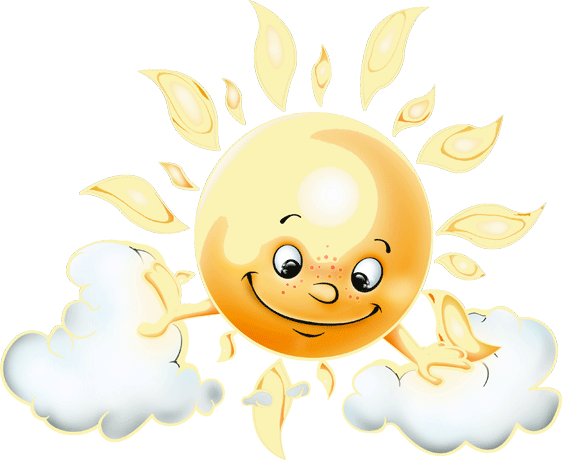 Комитет по образованию Администрации г. Улан-Удэ МАОУ «Средняя общеобразовательная школа №47 г.Улан - Удэ»ПРОГРАММАлагеря с дневным пребыванием МАОУ СОШ №47 г.Улан - Удэ«Найрамдал»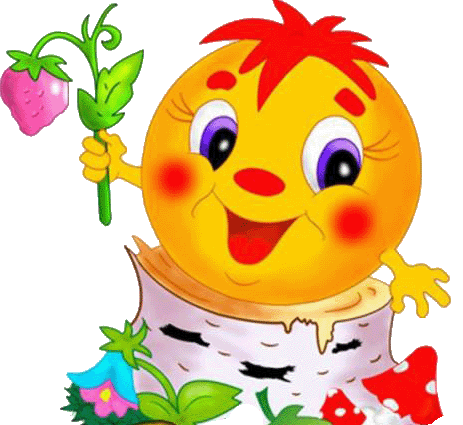 г. Улан-Удэ, 2021 гИнформационная карта программыЛетние каникулы набирают ход, и конечно, нам, взрослым, очень хотелось бы, чтобы отдыху детей уделялось особое внимание. Лагерь дневного пребывания является, с одной стороны, формой организации свободного времени детей разного возраста, пола и уровня развития, с другой, – пространством для оздоровления, развития художественного, технического, социального творчества ребёнка. С уходом стройной системы организации работы в пионерских лагерях, стали возникать проблемы в организации даже «режимных моментов», например, «линейки» и т. д. На наш взгляд эти вопросы содержания основных дел могут быть решены за счёт организации «тематических» смен в Лагере. Главное, чтобы игра и творчество воспитывали всех, чтобы любое дело было эмоционально привлекательным.Ежегодно, в период летних каникул для обучающихся 1-4 классов муниципального автономного образовательного учреждения «Средняя общеобразовательная школа №47 г. Улан - Удэ» (далее – Школа) работает лагерь дневного пребывания (далее – Лагерь). Для того чтобы отдых детей сделать полноценным была разработана программа лагеря дневного пребывания (далее – Программа).Необходимость разработки данной Программы была вызвана:повышением спроса родителей и детей на организованный отдых школьников; модернизацией старых форм работы и введением новых;необходимостью использования богатого творческого потенциала младших школьников и педагогов в реализации цели Программы.Центром воспитательной работы Лагеря является ребёнок и его стремление к самореализации. Пребывание в Лагере для каждого ребенка – время получения новых знаний, приобретения навыков и жизненного опыта. Это возможно благодаря продуманной организованной системе планирования лагерной смены. Цель программы – создать благоприятные условия для укрепления здоровья и организации досуга, учащихся во время летних каникул, развития творческого и интеллектуального потенциала личности, ее индивидуальных способностей и дарований, творческой активности с учетом собственных интересов, наклонностей и возможностей.Задачи программы:проведение работы с детьми, сочетающей развитие и воспитание ребят с оздоровительным отдыхом;развитие творческих способностей школьников;воспитание культуры поведения;формирование у школьников навыков общения;привитие навыков здорового образа жизни.Принципы:Программа летнего оздоровительного лагеря опирается на следующие принципы:1. Принцип гуманизации отношений: построение всех отношений на основе уважения и доверия к человеку, на стремлении привести его к успеху. Через идею гуманного подхода к ребенку, родителям, сотрудникам лагеря необходимо психологическое переосмысление всех основных компонентов педагогического процесса.2. Принцип соответствия типа сотрудничества психологическим возрастным особенностям учащихся и типу ведущей деятельности: результатом деятельности воспитательного характера в ЛДП является сотрудничество ребенка и взрослого, которое позволяет воспитаннику лагеря почувствовать себя творческой личностью.3. Принцип демократичности: участие всех детей и подростков в программе развития творческих способностей.4. Принцип дифференциации  воспитания: дифференциация в рамках летнего оздоровительного лагеря предполагает:- отбор содержания, форм и методов воспитания в соотношении с индивидуально-психологическими особенностями детей;- создание возможности переключения с одного вида деятельности на другой в рамках смены (дня);- взаимосвязь всех мероприятий в рамках тематики дня;- активное участие детей во всех видах деятельности.5. Принцип творческой индивидуальности: творческая индивидуальность – это характеристика личности, которая в самой полной мере реализует, развивает свой творческий потенциал. Основные формы реализации программы      Летний оздоровительный лагерь с дневным пребыванием детей и подростков - это педагогическая система, способствующая развитию ребенка как творческой личности, его духовного и физического саморазвития, возможности для воспитания трудолюбия, активности, целеустремленности, здорового образа жизни.    В основу реализации программы заложены разнообразные формы и методы. Ожидаемые результаты работы лагеря:Укрепление здоровья детей, через:соблюдение режима питания;витаминизацию организма; закаливание организма;организацию игр и проведение мероприятий на свежем воздухе.Увеличить вес ребенка на 100-.Укрепить иммунную систему.Развитие у детей любви к занятиям физкультурой и спортом.Развитие спортивных способностей с целью повышения спортивных нормативов.Укрепление дружбы и сотрудничества между детьми разных возрастов.Развитие творческих способностей.Проведение интересного и содержательного отдыха в лагере.Пополнение жизни детей интересными социо-культурными событиями. Развитие творческих способностей, инициативы и активности ребёнка. Привитие навыков самообслуживания. Чувство патриотизма. Уважение к родной природе.Участники реализации Программы.Программа  ориентирована на школьников 1-5 классов. При комплектовании Лагеря особое внимание уделяется детям из малообеспеченных, неполных, многодетных семей, имеющих родителей-пенсионеров, а также детям, находящимся в трудной жизненной ситуации. Деятельность воспитанников во время лагерной смены осуществляется в разновозрастных отрядах. Кадровое обеспечение Программы.Из числа педагогических работников Школы приказом директора школыназначаются: начальник лагеря,  старший воспитатель, воспитатели.Начальник лагеря руководит его деятельностью, ведёт документацию, отвечает за организацию питания воспитанников, охрану труда в Лагере. Старший воспитатель и воспитатели осуществляют воспитательную деятельность по плану Лагеря: организуют трудовую деятельность, проводят досуговые мероприятия, следят за соблюдением режима дня, правил безопасного поведения, правил пожарной и антитеррористической безопасности; вожатые являются помощниками воспитателей, оказывают помощь в проведении досуговых мероприятий, несут ответственность за соблюдение режима дня.Медицинский работник, назначенный приказом МУЗ ЦРБ, осуществляет свою деятельность в соответствии с требованиями к организации безопасного пребывания детей в Лагере. Охрана жизни и здоровья детей.Весь персонал Лагеря несёт ответственность за жизнь и здоровье детей во время их пребывания в Лагере.Педагогические сотрудники, работающие в Лагере и дети должны строго соблюдать дисциплину, режим дня, план работы, положения охраны труда, правила пожарной и антитеррористической безопасности.Начальник Лагеря проводит инструктаж по охране труда для сотрудников, воспитатели проводят инструктаж для детей с последующей регистрацией в журналах установленного образца.Организация питания осуществляется на базе столовой Школы. Содержание программы.Программа «Веселые каникулы» – комплексная, т.е. включает в себя разноплановую деятельность, объединяет различные направления работы: оздоровление, отдых и воспитание детей в условиях Лагеря. По продолжительности программа является краткосрочной, реализуемой в течение одной лагерной смены продолжительностью 21 день.Механизм реализации Программы.1 этап – Подготовительный:создание нормативно-правовой базы, разработка документации;подбор кадров;комплектование Лагеря.2 этап – Организационный:создание «Веселых каникул» (Приложение 1); выявление и постановка целей развития коллектива и личности;сплочение коллектива детей;формирование законов и условий совместной работы;3 этап – Основной:строительство «Веселых каникул» (реализация плана работы)  выполнение режима дня работа кружков4 этап – Заключительный:анализ результатов работы – отчёт о работе Лагеря;творческий отчёт (фотоальбом, фотогазета, презентация, обработка видеоматериалов).Ожидаемые результаты.занятость в летний период обучающихся 1-5 классов;укрепление здоровья детей в летний период, привитие навыков здорового образа жизни;развитие творческих способностей, инициативы и активности ребёнка;формирование толерантного отношения друг к другу, укрепление дружбы между детьми разных возрастов;       - воспитание чувства патриотизма, уважение к родной природе.Материально-техническое обеспечение Программы.Спортивное оборудование (спортивная площадка, мячи, скакалки, теннисные ракетки, обручи).Настольно-игровое оборудование (шашки, шахматы, канцелярские принадлежности, настольные игры).Телевизор, DVD-плеер, музыкальный центр, компьютер, принтер.Финансовое обеспечение Программы.Финансовое обеспечение деятельности Лагеря осуществляется за счёт выделенных муниципалитетом средств (питание) и родительских средств (транспортные расходы, медицинское страхование). Для содержания Лагеря могут быть привлечены спонсорские средства.План мероприятий лагеряРежим Дня 8.30-8.45	         Прибытие в лагерь	8.45-9.00              ЗарядкаМузыка звучит: пора, пора! С добрым утром, детвора, И тотчас же по порядку Всем ребятам на зарядку!9.15-9.25		Линейка (Построение)На линейку быстро стройся!9.30-10.00	         Завтрак                         Всем за стол! Узнать пора,                          Чем богаты повара!10.00-11.30		Отрядные, лагерные делаКто куда: кто в поход,			Кто в цветник, на огород!Загорай и закаляйся,                                     В быстрой речке искупайся.Раз пришел веселый час, Здесь играют все у нас!11.30-12.50          Занятия по интересамНе грустят в семействе нашем, Мы поем, рисуем, пляшем, Мастерим, умеем шить,                 Все занятия хороши!		 .13.00 – 13.30          ОбедНо у всех, смешливых даже,  За столом серьезный вид.   За обедом виден сразу аппетит.13.30-14.30		Отрядные, лагерные дела14.30   		Отбытие из лагеряПлан работы медицинского работникаЦель: соблюдение гигиенических условий пребывания, отдыха,     питания, оздоровления и медицинского обслуживания детей.Задачи:Создание адекватных условий для полноценного отдыха и оздоровления детей в помещениях, соответствующих санитарно-эпидемиологическим нормам.Соблюдение режимаСоблюдение норм  полноценного и рационального питания детей.Проведение максимально возможных оздоровительных процедур и мероприятий.Мероприятия:Проведение антропометрии на начало и конец сменыКонтроль за санитарным состоянием игровых комнат и участкаОсмотр детей (педикулез, кожные заболевания и т.д.)Контроль за здоровьем детей в лагереКонтроль за организацией питания и качеством приготовления пищиОсуществление суточной пробы и хранение её в соответствующих условиях.Проведение витаминизации третьих блюдОздоровление детей медицинскими препаратамиСанитарно-просветительская работа(1 санбюллетень и 2 беседы в смену)Работа с отдельными категориями детейДля детей, часто и длительно болеющих простудными заболеваниямиЦель: повышение имуннобиологических функций организмаМероприятия: Закаливающие процедурыПравильная организация режима дняМаксимальное пребывание на свежем воздухе (не менее 3-х часов)Занятия физкультурой на свежем воздухеЛФКВитаминотерапия Для детей с ослабленным зрениемЦель: вторичная профилактика нарушений зренияМероприятия:Правильная организация режима дня с максимальным исключением зрительных нагрузокВитаминотерапияНазначение препаратов черникиМаксимальное пребывание на свежем воздухеАутотренинг для глазДля детей с неврозами, ВСДЦель: снятие утомления, психоэмоционального напряженияМероприятия:Профилактический прием аминокислоты, глицинаВитаминотерапияПсихологическая помощьРациональное питаниеЕжедневное занятие физкультуройДля детей с нарушением осанки и плоскостопиемЦель: вторичная профилактика сколиоза и плоскостопияМероприятия:Правильная организация режима дняМаксимальное пребывание на свежем воздухеЗанятия физкультуройЛФК для профилактики сколиоза и плоскостопия (ходьба босиком по бревну, по песку и т.д.)План работы инструктора по физкультуреЦель: формирование здорового образа жизни и содействие всестороннему развитию личности детей.Задачи:Развитие физических качеств и укрепление здоровья детей через физическую культуруРазвитие интереса к организационно-спортивной деятельностиВоспитание по установлению спортивных контактов в духе взаимопонимания, уважения и добраМероприятия:Ежедневное проведение зарядкиПроведение спортивных занятий в отрядах по легкой атлетике, футболу, подвижным играмПроведение состязания по бегу на , , ,  за звание «Чемпион лагеря»Организация общелагерных спортивных мероприятийПлан работы музыкального руководителяЦель: развитие творческого и музыкального потенциалов личности детейЗадачи:Формирование музыкальной культуры учащихсяСоздание условий для максимальной реализации детьми индивидуальных музыкальных и творческих способностейПрактическое применение полученных умений, навыков в общественной социально-досуговой деятельностиМероприятия:Ежедневное музыкальное оформление зарядки.Разучивание отрядных песен.2 раза в неделю проведение в каждом отряде музыкальной тридцатиминутки.Аккомпанирование на общелагерных мероприятиях.Проведение лагерных дискотек.Подготовка «Гала-концерта «Любимые номера» в конце смены.Устав лагеря Воспитатели обязаны:иметь свой план работы и следовать емуорганизовывать активный, интеллектуально-эмоциональный и насыщенный отдых в течение дняжить и творить вместе с членами отрядапредоставить каждому ребенку свободу выборауметь понимать себя и другихзнать о местонахождении каждого ребенка в течение днябыть искреннимпомочь каждому ребенку, если ему трудноверить в свой отрядВоспитатель имеет право:быть не руководителем, а товарищемпомогать членам отряда в реализации их идейпомнить, что воспитывают не только словом, но и делом и личным примеромчаще вспоминать, какими они были в детском возрастеДети обязаны:неукоснительно соблюдать режимбережно относится к имуществу лагеряпринимать активное участие во всех мероприятияхнайти себе занятие по душебыть полезным для другихверить в себя и свои силыреализовать все свои способности и талантыне скучатьДети имеют право:иметь свою точку зрения и уметь её отстоятьразделить с воспитателями ответственность за организацию жизни отрядаиметь время для занятий по интересамобсуждать любые вопросы, связанные с жизнью отрядафантазировать, изобретать, творить.Законы и правила лагеря   Закон хозяина.Лагерь - наш дом, мы хозяева в нем. Чистота, порядок, уют и покой зависят, прежде всего, от нас.Закон точности.Время дорого у нас, берегите каждый час. Каждое дело должно начинаться и заканчиваться вовремя.Не заставляй ждать себя и не беспокой напрасно других.Закон поднятых рук.Наверху увидел руки – в зале тишина, ни звука.Каждый в ответе за то, что с ним происходит.Помни, что о тебе заботятся, хотят видеть в твоих поступках только хорошее. Сначала подумай, потом действуй. Не стесняйся спросить совета.Верь в себя и свои силы.Найди занятие по душе. Продемонстрируй все свои таланты и способности.Самоуправление лагеряДля организации самоуправления  в начале каждой смены проходит деловая игра, в результате которой избирается высший орган власти в лагере «Веселые каникулы» - Солнечное собрание – совет лагеря. Он координирует и контролирует работу всех отрядов, решает текущие вопросы. На заседании проводится подведение итогов за день, в случае необходимости заслушивается отчет о жизнедеятельности отрядов, проходит подсчет заработанных баллов по следующей схеме:	Начисление баллов:трудовой десант – 10 баллов максимально;подготовка и участие в мероприятии - 10 баллов максимально;1 место в любом мероприятии – 15 баллов;2 место – 10 баллов;3 место – 5 баллов.Снятие баллов:опоздание на мероприятие – 5 баллов;оскорбление друг друга – 3 балла;опоздание – 1 балл;нахождение в помещении в головном уборе – 1 балл. 	В отрядах выбирается совет отряда  из числа ребят всеобщим голосованием, который состоит из 3 человек, может быть переизбран из-за  недобросовестного отношения к своим обязанностям на заседании отряда, путем открытого голосования. Пресс - центр1. Информационный стендРежим дня«А у нас…» (план работы на смену)«Собирайся народ – дел у нас невпроворот» (план на день)«Приглашаем на кружок – торопись скорей, дружок» (график работы секций и кружков)«Радужное собрание» (органы самоуправления)«Чистоту мы соблюдаем, за собой все убираем» (экран чистоты)«Не грусти в семействе нашем, мы поем, танцуем, пляшем» (карта настроения)Ящик «Задаем вопросы» (вопросы нач. лагеря, педагогам, вожатым)«Прошу слова» (заявка на выступление)2. Оформление отрядовНазвание отрядов;Девиз, эмблема, песня;Органы самоуправления;«Наша дружная семья – талантами сильна» (план на день)«А сейчас для удивленья вам сюрпризы, поздравленьяСпортивный профиль.Девиз: Спорт – это круто! Спорт – это класс!             Спорт – это только для нас!                                                          «О спорт! Ты – наслажденье!Ты – верный, незаменимый спутник жизни.                                    Нашему духу и телу ты щедро                         Даришь радость бытия.              Ты – бессмертен»Пьер де Кубертен.Цель: массовое привлечение детей к занятиям физической культурой и   спортом.Задачи:Популяризация преимуществ здорового образа жизни, расширение кругозора детей в области физической культуры и спортаФормирование положительной мотивации к активным формам организации отдыха и досугаФормирование к установлению личных достиженийСоздание для всех участников равных шансов на победуПогружение в игру осуществляется с момента начала смены. В первый день ребятам предлагается выбрать название, девиз отряда. Также им нужно начертить карту «Волшебной страны», придумать названия объектам, расположенным на территории лагеря и оформить свое отрядное место.Игровой сюжет смены развивается во все периоды смены, в каждом из которых имеет свои особенности.а) Организационный период (1-2 день)Прежде, чем стать  жителем отряда «Спортсмены», необходимо преодолеть испытания (анкетирование, собеседование с детьми, формирование отрядного актива). В этот период происходит запуск игры – выбор названий, девизов, легенд и т.д.В конце этого периода происходит старт игры – открытие лагерной смены.Предполагаемый результат организационного периода:Общее представление о смене, определение творческих планов, выбор видов деятельности.б) Основной период состоит из периода адаптации и периода самореализации в игровом пространстве. Происходит самоопределение детей.  В свете общелагерных и отрядных мероприятий развивается сюжет игры.в) Итоговый период. Творческий отчет городов, подведение итогов игры, награждение.Предполагаемый результат: итоговое анкетирование, отчет-анализ результатов смены.Эколого-краеведческий профиль«Зеленый Дом»Цель: Формирование у детей единого, целостно окрашенного образа мира как дома, своего собственного и общего для всех людей, для всего живого. Задачи: формирование в сознании детей современной экологически   ориентированной картины мира, воспитание чувства уважения к своему природному и социальному окружению;систематизировать и расширить представление детей о предметах и явлениях природы;прививать любовь к родной природе и краю.                Направления работы:                        Охрана природных объектов:озеленение школьного двора (уход за цветниками);оформление гербариев «Лекарственные растения нашей местности»Экология человека:Организация лекториев об экологии человека (окружающая среда и здоровье человека, вредные привычки);Коллективно – творческие дела:Конкурс рисунков на асфальте;Счастливый случай «В гостях у природы»;«Зоологические забеги»;Игра «Сказочный цветочный город»;Развлекательно-познавательное ШОУ «Мой вопрос – ваш ответ»  Приложение 1Форма организации деятельности.Детям предлагается «построить» «Веселые каникулы», в котором их ждёт много приключений, множество интересных и увлекательных встреч, в котором будут жить все дружно, заботясь, друг о друге и об окружающих.В организационном периоде, который называется «Создание веселых каникул» – места для проживания отрядов, участвуют все дети. Им помогают воспитатели Лагеря. Строительство «Веселых каникул» – дети, воспитанники Лагеря распределяются на отряды.  Из детей каждого отряда выбирается помощник воспитателя (староста), который будет помогать  в организации жизнедеятельности. «Правила жизнедеятельности  «Веселых каникул»» – режим дня и законы Лагеря. «Распределение обязанностей среди участников – составление графика дежурства, выявление талантов, желаний и способностей. «Знакомство с планом работы Лагеря – основные дела ребят по отрядам. Основной период – строительство «Веселых каникул». Каждый день жители отрядов проводят свои интересные дела или участвуют в общих делах. Все это отражается на «клумбах» (уголках отрядов), размещаемых в общем зале. Ежедневно «Клумба» пополняется «Цветками», на «сердцевине» которых   записываются основные дела, проведенные в этот день, на лепестках отмечаются активные участники.Итоги каждого дня подводятся на «Полянке» у «волшебного огонька», где каждому отряду в качестве поощрительного приза дарятся бумажные цветы, из которых «малышки» «выращивают» свои «Клумбы».Заключительный этап  – последний день Лагерной смены. Проводится презентация  «Веселых каникул»: подведение итогов работы отрядов (открытие выставок художественного творчества), тестирование детей (проведение экспресс анкеты), результаты педагогических наблюдений. На «Полянке» (общая комната) стоят «Домики» (отряды), вокруг которых «разбиты цветочные клумбы» (уголки отряда). Так как Веселые каникулы завершаются в гости прилетели насекомые и рассказали:Бабочки – о самых активных ребятах, которые участвовали во всех делах и выступали в роли организаторов (определяется по количеству раз упоминаний на цветочках). Стрекозы – самые творческие ребята (достигшие успехов в работе у садовников). Кузнечики – спортсмены (участники спортивных дел, ведущие здоровый образ жизни). Божьи коровки – добрые и милосердные. Пчелки – веселые. Муравьи – настоящие друзья. Количество «Насекомых» может изменяться. Составляются списки ребят для награждения дипломами «Веселых каникул». Готовится угощение и подарки для новоселья.Заповеди «Веселых каникул»Думай, разведывай, соображай – решения и планы друзей уважай!  Если твои помыслы чисты, то нет на Земле ни горя, ни беды!Малыши, малышки – здоровые детишки!Водичкой обливаются, зарядкой занимаются!В нашем лагере трудись! А с лентяем – не водись!Получил задание – не пищи, и легкой работы себе не ищи!1Полное название программыПрограмма летнего оздоровительного лагеря дневного пребывания детей «Найрамдал»2Цель программыСоздание условий для организованного отдыха учащихся в летний период, развития личности ребенка, укрепления физического, психического и эмоционального здоровья детей, воспитания лучших черт гражданина, толерантности.3ЗадачиСоздание системы физического оздоровления детей в условиях временного коллектива.Преодолеть разрыв между физическим и духовным развитием детей средством игры, познавательной деятельностью.Формирование у школьников навыков общения и толерантности.Утверждение в сознании школьников нравственной и культурной ценностиПривитие навыков здорового образа жизни, укрепление здоровья.Воспитание творческих качеств путем ознакомления учащихся с методами творческой деятельности и проведения индивидуальных творческих дел.Развитие и укрепление связей школы, семьи, учреждений дополнительного образования, культуры и др.Обучение практическим приемам поведения в различных жизненных ситуациях на основе принципов личной безопасности, экологической и общей культуры.4Направление деятельностиДанная программа по своей направленности является социально-педагогической.5Краткое содержание программыПрограмма содержит: пакет нормативно-правовых документов; мероприятия, реализующие Программу; ожидаемые результаты и условия реализации; приложения.6Автор программыЧелпанова Анна Николаевна, заместитель директора по ВР.7Муниципальное образовательное учреждение, представившее программу,МАОУ СОШ №47 г. Улан - Удэ8Кадры.Педагоги школы9Адресг. Улан – Удэ, ул. Калашникова 1210Место реализацииПришкольный оздоровительный лагерь с дневным пребыванием на базе МАОУ СОШ №47 г. Улан - Удэ11Количество, возраст учащихся165 учащихся,  От 7 до 10 лет12Сроки проведения, количество смениюнь, 1 смена13Источники финансированияФинансирование лагеря осуществляется за счёт средств бюджета, родительских средств.Направление работыМетоды реализации«Строим безопасный дом»инструктаж по охране труда:	«Правила пожарной и электробезопасности безопасности», игра-беседа «Уроки безопасности при пожаре», «Правила поведения на прогулках и в походах», «Правила  при поездках в автотранспорте», и др.инструктаж по ОБЖ: «Один дома», «Безопасность в  квартире», «Правила поведения с незнакомыми людьми», «Правила поведения и безопасности человека на воде», «Меры доврачебной помощи» и др.«Здоровье, прежде всего или вперёд за Торопыжкой!»ежедневный осмотр детей медицинским работником;утренняя зарядка;беседы медицинского работника: «Как ухаживать за зубами?», «Путешествие в страну витаминию», «О вредных привычках», «Как беречь глаза?»спортивно-массовые мероприятия: спартакиада «Салют, лагерь!», «Час  игры», спортивные часы «Стадион неожиданностей», «Весёлые старты», шахматно-шашечные турнир, спортивный КВН, игры на воздухе и т.п.«Будем вместе мы дружить – будет веселее жить!»Коммуникативные игры на знакомство: конкурсная программа «Давайте познакомимся!»; «Тутти-фрутти», «Снежный ком», огонёк «Расскажи мне о себе».Игры на выявление лидеров: «Верёвочка», «Карабас» и др.Игры на сплочение детского коллектива: «Зоопарк», «Заколдованный замок», «Шишки, жёлуди, орехи», «Казаки-разбойники», «Да» и «Нет» не говори!», «Хвост дракона» и др.;«День именинника» и т.п.«Весёлое настроение»КТД:«Путешествие по сказкам»;«Звёздный дождь»;«Фабрика звёзд»Конкурс рисунков на асфальте;Счастливый случай «В гостях у природы»;«Зоологические забеги»;Игра «Сказочный цветочный город»;Развлекательно-познавательное ШОУ «Мой вопрос – ваш ответ»  «В гостях у Знайки»интеллектуальные игры;тематические библиотечные часы;игровая программа по ПДД «Красный, жёлтый, зелёный».«Путешествие вокруг нас»экскурсии по музеям города У-Удэ, к городским памятникам;беседа «Символика Российской Федерации»;конкурс рисунков – «Мой любимый город!» Охрана природных объектовозеленение школьного двора (уход за цветниками);оформление гербариев «Лекарственные растения нашей местности»Экология человекаОрганизация лекториев об экологии человека (окружающая среда и здоровье человека, вредные привычки);ДЕНЬМЕРОПРИЯТИЕМесто проведения День первый «Должны смеяться дети!» 1.Организационное мероприятие «Расскажи мне о себе» «Станем друзьями» - день знакомства. 2.  Операция «Уют» (благоустройство школьного двора) 3. Игры, конкурсы «Ярмарка идей» 4. Веселыми тропинками «цветочного города»   «Здравствуй   лето-2021»Игровые комнаты лагеряШкольный дворАктовый залАкт.залДень  второйДень  « Город Мастеров»  1. Минутка здоровья  « Закаливание»2. Беседа «Осторожно огонь »3. Конкурс «Дело мастера боится»4.Подвижные игры на воздухе5. Подготовка к конкурсу   талантовШк.стадионИгровые комнатыАкт.залШк.стадионИгровые комнатыДень третийДень  «Волшебных сказок»1.Минутка здоровья «Книги о здоровье»2. «Там чудеса…»   встреча с сотрудниками  центра Чтения3. Конкурс рисунков «Волшебные краски»4. Подвижные игры на воздухе.5. Подготовка к конкурсу талантовИгровые комнатыАкт.залИгровые комн.Шк.стадионДень   четвертый«В мире  талантов»1.Минутка здоровья    «Как ухаживать за зубами»2. «Минута славы» посв. 355- летию г. Улан - Удэ3.  Легкая атлетика «Турнир чемпионов»4. Подвижные игры на воздухе.Игр.комнатыАкт.залШк.стадионДень  пятый «Мой город»1.Минутка здоровья   «Путешествие в страну   витаминию»2.Интеллектуальная викторина «Мой город» 3.экскурсия в Этнографический музей4.Конкурс творческих работ, посв.355- летию г. Улан - Удэ 5.Литературно – музыкальный конкурс, посв. 355- летию г. Улан - Удэ5.Подвижные игры на воздухе.Мед.кабинетАкт.залЭтнографический музейИгр.комнатыАкт.залДень   шестойДень « Спасайкина»1.Минутка здоровья «Солнечный ожог.  Первая   помощь при ожоге»2. Практические занятия по  ГО и ЧС (воспитателями отрядов)3. «Мой друг велосипед»-   конкурсная программа на территории школьного стадиона.4 . Занятия по интересам.Игровые комнатыАкт.залШк.стадионДень  седьмой«День театра и музыки»1.Минутка здоровья«Осанка - основа красивой  походки»2.  «Театры нашего города» - познавательная викторина3. «До, ре, ми, фа, соль»- отрядная викторина4.Подвижные игры на воздухеИгровые комнатыАкт.залИгровые комн.Акт.залШк.стадионДень  восьмойДень   «Фантазий и юмора»1.Минутка здоровья  «Правильное питание»2. Викторина «Устами младенца»3. Конкурс «Самый фантастический     проект            « Город Будущего»4. « Мульти-Пульти – карнавал»    Игровые комнатыАкт.залШк.стадионДень   девятый«День здоровья  и спорта».1.Минутка здоровья  «гигиена утренней зарядки»2. Малая спартакиада  Под девизом: «Мы  за здоровый образ жизни»   Первенство лагеря по различным видам   спорта .  3. Конкурс рисунков «Дети Улан - Удэ против наркотиков»Игровые комнатыШк.стадионИгровые комнатыДень  десятый«Экологическая тропа»  1.Минутка здоровья«Зеленая аптечка» первая помощь при укусах насекомых.2.Экологический десант 3.Праздник необычных цветов   и цветочных  костюмов.                      ( использование вторичного сырья)4. Спортивные игры на воздухе.5.Подготовка к конкурсу  «Мисс и мистер лето-2021»Игровые комнатыАкт.залИгровые комн.Акт.залШк.стадионДень   одиннадцатыйМисс  и мистер лето«Лето-2018»1.Минутка здоровья «Как снять усталость с ног»2. Конкурс « Мисс и мистер  ЛЕТО-2021»3 Первенство лагеря по футболу4 Занятия по интересам. Игровые комнатыАкт.залИгровые комн.Акт.залДень двенадцатый  «День Нептуна »1.Минутка здоровья«Как утолить жажду»2. Беседа по ПДД «особо опасные ситуации на дорогах».3 День Нептуна 4.Занятия по интересам.5. Игры на свежем воздухе.Игровые комнатыАкт.залИгровые комн.Акт.залШк.стадионДень  тринадцатый«День эрудитов»1. Минутка здоровья «Как поднять настроение »2.  Интеллектуальная игра     «Звездный час»3. Первенство лагеря по шахматам и шашкам.4. Занятия по интересам.Игровые комнатыАкт.залИгровые комн.Акт.залДень   четырнадцатый«День художников»1.Минутка здоровья - «Зеленая аптечка» - первая помощь при повреждениях.2. Рисунок «Пейзажи твоей души»3.Самохарактеристика «Что во мне плохого и что во мне хорошего»4.Спортивные игры на воздухе.5. Занятия по интересам. Игровые комнатыАкт.залИгровые комн.Акт.залШк.стадионДень пятнадцатый«День искусства»Минутка здоровья «Твой режим дня на каникулах»Конкурс отрядной песни.3.Живой театр «Изобрази животное»4.Занятия по интересам.Игровые комнатыАкт.залИгровые комн.Акт.залДень шестнадцатый«День игр, игрушек, шариков и бантиков»Минутка здоровья «Как ухаживать за кожей лица, рук»2.Фантазии на тему:    «Игры, игрушки, шарики и    бантики» праздничное шоу3. Урок безопасности «Один дома…»4. Занятия по интересам. Игровые комнатыАкт.залИгровые комн.Акт.залДень семнадцатый«День шутки»Минутка здоровья «Как ухаживать за зубами»Мозговой штурм в «День шутки»Развлекательная игра «Переменный марафон»Дискуссия «Каким должен быть настоящий друг?»Занятия по интересам.Подготовка к закрытию лагерной смены.Игровые комнатыАкт.залАкт.залИгровые комн.День  восемнадцатый«Зеленый Дом»Минутка здоровья  «Гигиена в доме»Конкурс рисунков на асфальте;Счастливый случай «В гостях у природы»;«Зоологические забеги»;Игровые комн.Акт.залАкт.залИгровые комн.День  девятнадцатый«Цветочный город»1.«Цветочный город»- викторина2. Конкурс рисунков3. Урок безопасности4. Занятия по интересам.Игровые комн.Акт.залАкт.залИгровые комнДень  двадцатый« Мы – вместе»1.Подготовка к закрытию лагеря2.Подведение итоговИгровые комн.Акт.залДень  двадцать первыйЗакрытие лагерной сменыЗакрытие лагерной смены    «Праздничный концерт»Акт.зал№мероприятиясроки1.Утренняя зарядкаежедневно2.Закаливающие  и профилактические процедурыежедневно3.Работа по плану инструктора по физкультуреежедневно4.Соревнования по пионерболу, волейболу, футболу, амреслингу.в течение смены5.Открытие смены.  Турнир эрудитов, посвященный истории олимпийского движения.1 день6.Открытие Спартакиады. Восхождение к вершине Олимпа. Спортивный праздник «Лучше гор могут быть только горы»2 день7.«Юмор в спорте важен, не спорьте!» (юморист. эстафеты) 3 день8.Праздник спортивного танца «Стартинэйджер»4 день9.День Большого Змея.5 день10.Закрытие Спартакиады.«Спортивный серпантин»6 день11.«Экватор- середина смены» (подведение итогов в отрядах)День Нептуна.7 день12.Комический футбол.8 день13.Амреслинг.Конкурс красоты.9 день14. Конкурсная программа «Спортсмен года»10 день15.Фольклорно-спортивный праздник « Лихие забавы на Руси»11 день16.Конкурс газет «Мы и спорт»12 день17.День экскурсий.13 день18.Закрытие смены. «Парад знаменитостей»14 день№ мероприятиясроки1Уборка территории лагеряежедневно2Ведение дневника наблюденийежедневно3Составление гербария  «Растения родного края»ежедневно4Открытие смены.1 день5Зоологические забеги. Работа с Красной книгой Нижегородской области.2 день6Конкурс рисунков на асфальте.3 день7Счастливый случай «В гостях у природы».4 день8Игра «Цветочный город»5 день9День здоровья.6 день10Праздник «Люблю березку русскую»7 день11Планета загадок.8 день12ШОУ «Мой вопрос – ваш ответ»9 день13Строим город из песка и глины.10 день14Игра на местности «Сказочный цветок»11 день15«Друг – ШОУ» (о братьях наших меньших)12 день16Конкурс поделок из природного материала.13 день17Концерт. 14 день